MASSE ET CENTRAGE F-GIRP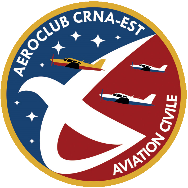 VERT à compléterJAUNE = VERT*0.72ORANGE = Masse*LevierROUGE = SommeVIOLET = Moment/MasseReporter les cadres bleusATTENTION SEULE LA FICHE DE PESEE DE L'AVION DOIT FAIRE REFERENCE POUR LA PREPARATION DES VOLSMASSE ET CENTRAGE F-BVOLVERT à compléterJAUNE = VERT*0.72ORANGE = Masse*LevierROUGE = SommeVIOLET = Moment/MasseReporter les cadres bleusATTENTION SEULE LA FICHE DE PESEE DE L'AVION DOIT FAIRE REFERENCE POUR LA PREPARATION DES VOLSQuantité (L)Masse (kg)Levier (m)MomentAVION A VIDE6922,2651567,38PILOTE2,045PAX AVANT2,045PAX ARR 13,000PAX ARR 23,000SOUTE3,627CARBURANT2,413DECOLLAGEDELESTAGE PREVU2,413ATTERRISSAGEQuantité (L)Masse (kg)Levier (m)MomentAVION A VIDE680,42,1901490,08PILOTE2,045PAX AVANT2,045PAX ARR 13,000PAX ARR 23,000SOUTE3,620CARBURANT2,413DECOLLAGEDELESTAGE PREVU2,413ATTERRISSAGE